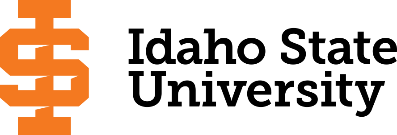 A.S. Paramedic Science						                                                                                                                       Page 2                                                                                                                                                     Course Subject and TitleCr. Min. Grade*GE, UU or UM**Sem. Offered**Sem. OfferedPrerequisiteCo-RequisiteCo-RequisiteCo-RequisiteCo-RequisiteCo-RequisiteCo-RequisiteCo-RequisitePre-Professional Training (must be complete before Paramedic cohort begins) Offered through Workforce TrainingPre-Professional Training (must be complete before Paramedic cohort begins) Offered through Workforce TrainingPre-Professional Training (must be complete before Paramedic cohort begins) Offered through Workforce TrainingPre-Professional Training (must be complete before Paramedic cohort begins) Offered through Workforce TrainingPre-Professional Training (must be complete before Paramedic cohort begins) Offered through Workforce TrainingPre-Professional Training (must be complete before Paramedic cohort begins) Offered through Workforce TrainingPre-Professional Training (must be complete before Paramedic cohort begins) Offered through Workforce TrainingPre-Professional Training (must be complete before Paramedic cohort begins) Offered through Workforce TrainingPre-Professional Training (must be complete before Paramedic cohort begins) Offered through Workforce TrainingPre-Professional Training (must be complete before Paramedic cohort begins) Offered through Workforce TrainingPre-Professional Training (must be complete before Paramedic cohort begins) Offered through Workforce TrainingPre-Professional Training (must be complete before Paramedic cohort begins) Offered through Workforce TrainingPre-Professional Training (must be complete before Paramedic cohort begins) Offered through Workforce TrainingPre-Professional Training (must be complete before Paramedic cohort begins) Offered through Workforce TrainingEMTBCPR-BLSSemester OneSemester OneSemester OneSemester OneSemester OneSemester OneSemester OneSemester OneSemester OneSemester OneSemester OneSemester OneSemester OneSemester OneGE Objective 1: ENGL 1101 Writing and Rhetoric I3C-GEGEAppropriate placement scoreGE Objective 5:  BIOL 1101, 1101L4GEGEF, S, SuPlacement into MATH 1108HCA 2210 or HE2210 Medical Terminology or HO 01062CGE Objective 3: Math (Recommend Math 1153 if going on to BS)3GEGEGE Objective 4:  Humanistic and Artistic Ways of Knowing3GEGE                                                                                            Total15Semester TwoSemester TwoSemester TwoSemester TwoSemester TwoSemester TwoSemester TwoSemester TwoSemester TwoSemester TwoSemester TwoSemester TwoSemester TwoSemester TwoGE Objective 1: ENGL 1102 Writing and Rhetoric II3C-GEGEENGL 1101 or equivalentGE Objective 2: COMM 11013GEGEHO 0111 Intro to Anatomy and Physiology and Lab4CHCA 2210 or HE 2210 or HO 0106HCA 2210 or HE 2210 or HO 0106HCA 2210 or HE 2210 or HO 0106HCA 2210 or HE 2210 or HO 0106HCA 2210 or HE 2210 or HO 0106HCA 2210 or HE 2210 or HO 0106HCA 2210 or HE 2210 or HO 0106HCA 2210 or HE 2210 or HO 0106GE Objective: 7 or 8  Critical Thinking or Info Literacy3GEGEGE Objective 6:  Social and Behavioral3GEGE                                                                                            Total16Semester Three (SUMMER)Semester Three (SUMMER)Semester Three (SUMMER)Semester Three (SUMMER)Semester Three (SUMMER)Semester Three (SUMMER)Semester Three (SUMMER)Semester Three (SUMMER)Semester Three (SUMMER)Semester Three (SUMMER)Semester Three (SUMMER)Semester Three (SUMMER)Semester Three (SUMMER)Semester Three (SUMMER)GE Objective 4: Humanistic and Artistic Ways of Knowing3GE                                                                                                Total 3Semester FourSemester FourSemester FourSemester FourSemester FourSemester FourSemester FourSemester FourSemester FourSemester FourSemester FourSemester FourSemester FourSemester FourPARM 2211 Basic ECG Interpretation3BFAcceptance into Paramedic program or permission of instructorAcceptance into Paramedic program or permission of instructorPARM 2212 Paramedic Pharmacology3BFPARM 2213, PARM 2213L, and PARM 2217LPARM 2213, PARM 2213L, and PARM 2217LPARM 2213, PARM 2213L, and PARM 2217LPARM 2213, PARM 2213L, and PARM 2217LPARM 2213, PARM 2213L, and PARM 2217LPARM 2213, PARM 2213L, and PARM 2217LPARM 2213, PARM 2213L, and PARM 2217LPARM 2213 Paramedic Fundamentals2BFPARM 2212, PARM 2213L, and PARM 2217LPARM 2212, PARM 2213L, and PARM 2217LPARM 2212, PARM 2213L, and PARM 2217LPARM 2212, PARM 2213L, and PARM 2217LPARM 2212, PARM 2213L, and PARM 2217LPARM 2212, PARM 2213L, and PARM 2217LPARM 2212, PARM 2213L, and PARM 2217LPARM 2213L  Paramedic Fundamentals Lab1BFPARM 2212, PARM 2213, and PARM 2217LPARM 2212, PARM 2213, and PARM 2217LPARM 2212, PARM 2213, and PARM 2217LPARM 2212, PARM 2213, and PARM 2217LPARM 2212, PARM 2213, and PARM 2217LPARM 2212, PARM 2213, and PARM 2217LPARM 2212, PARM 2213, and PARM 2217LPARM 2214 Paramedic Pathophysiology3BFAcceptance into Paramedic program or permission of instructorAcceptance into Paramedic program or permission of instructorAcceptance into Paramedic program or permission of instructorAcceptance into Paramedic program or permission of instructorAcceptance into Paramedic program or permission of instructorPARM 2215 Introduction to Paramedic Medicine3BFAcceptance into Paramedic programPARM 2217L Paramedic Integration I Lab1BFPARM 2212, PARM 2213, and PARM 2213LPARM 2212, PARM 2213, and PARM 2213LPARM 2212, PARM 2213, and PARM 2213LPARM 2212, PARM 2213, and PARM 2213LPARM 2212, PARM 2213, and PARM 2213LPARM 2212, PARM 2213, and PARM 2213LPARM 2212, PARM 2213, and PARM 2213L                                                                                               Total 16Semester FiveSemester FiveSemester FiveSemester FiveSemester FiveSemester FiveSemester FiveSemester FiveSemester FiveSemester FiveSemester FiveSemester FiveSemester FiveSemester FivePARM 2221 Medical Emergencies3BSPARM 2211, PARM 2212, PARM 2213, PARM 2213L, and PARM 2215, and acceptance into Paramedic program or permission of instructorPARM 2211, PARM 2212, PARM 2213, PARM 2213L, and PARM 2215, and acceptance into Paramedic program or permission of instructorPARM 2211, PARM 2212, PARM 2213, PARM 2213L, and PARM 2215, and acceptance into Paramedic program or permission of instructorPARM 2221LPARM 2221LPARM 2221LPARM 2221LPARM 2221LPARM 2221L Medical Emergencies Lab1BSPARM 2221PARM 2221PARM 2221PARM 2221PARM 2221PARM 2221PARM 2221PARM 2222 Trauma Care2BSPARM 2213, PARM 2213L, PARM 2214, and acceptance into Paramedic program or permission of instructorPARM 2213, PARM 2213L, PARM 2214, and acceptance into Paramedic program or permission of instructorPARM 2213, PARM 2213L, PARM 2214, and acceptance into Paramedic program or permission of instructorPARM 2213, PARM 2213L, PARM 2214, and acceptance into Paramedic program or permission of instructorPARM 2213, PARM 2213L, PARM 2214, and acceptance into Paramedic program or permission of instructorPARM 2213, PARM 2213L, PARM 2214, and acceptance into Paramedic program or permission of instructorPARM 2213, PARM 2213L, PARM 2214, and acceptance into Paramedic program or permission of instructorPARM 2223 Advanced Emergency Care2BSPARM 2213 and PARM 2213L and acceptance into Paramedic program or permission of instructorPARM 2213 and PARM 2213L and acceptance into Paramedic program or permission of instructorPARM 2213 and PARM 2213L and acceptance into Paramedic program or permission of instructorPARM 2213 and PARM 2213L and acceptance into Paramedic program or permission of instructorPARM 2213 and PARM 2213L and acceptance into Paramedic program or permission of instructorPARM 2213 and PARM 2213L and acceptance into Paramedic program or permission of instructorPARM 2213 and PARM 2213L and acceptance into Paramedic program or permission of instructorPARM 2224 Special Populations3BSAcceptance into Paramedic program or permission of instructorAcceptance into Paramedic program or permission of instructorAcceptance into Paramedic program or permission of instructorPARM 2224LPARM 2224LPARM 2224LPARM 2224LPARM 2224LPARM 2224L  Special Populations Lab1BSPARM 2224PARM 2224PARM 2224PARM 2224PARM 2224PARM 2224PARM 2224PARM 2225 Advanced ECG Interpretation2BSPARM 2211 or permission of instructorPARM 2229 Paramedic Clinical Practicum I1BSAcceptance into Paramedic program or permission of instructorAcceptance into Paramedic program or permission of instructorAcceptance into Paramedic program or permission of instructorAcceptance into Paramedic program or permission of instructor                                                                                              Total15Semester Six (SUMMER)Semester Six (SUMMER)Semester Six (SUMMER)Semester Six (SUMMER)Semester Six (SUMMER)Semester Six (SUMMER)Semester Six (SUMMER)Semester Six (SUMMER)Semester Six (SUMMER)Semester Six (SUMMER)Semester Six (SUMMER)Semester Six (SUMMER)Semester Six (SUMMER)Semester Six (SUMMER)PARM 2231 Rescue Operations2BSuAcceptance into Paramedic program or permission of instructorAcceptance into Paramedic program or permission of instructorAcceptance into Paramedic program or permission of instructorAcceptance into Paramedic program or permission of instructorPARM 2237L Paramedic Integration II Lab1BSuPARM 2217L, PARM 2221, PARM 2222, and PARM 2223PARM 2217L, PARM 2221, PARM 2222, and PARM 2223PARM 2217L, PARM 2221, PARM 2222, and PARM 2223PARM 2217L, PARM 2221, PARM 2222, and PARM 2223PARM 2239 Paramedic Clinical Practicum II3BSuPARM 2229 and acceptance into Paramedic program or permission of instructorPARM 2229 and acceptance into Paramedic program or permission of instructorPARM 2229 and acceptance into Paramedic program or permission of instructorPARM 2229 and acceptance into Paramedic program or permission of instructorPARM 2229 and acceptance into Paramedic program or permission of instructorPARM 2229 and acceptance into Paramedic program or permission of instructor                                                                                              Total6Semester SevenSemester SevenSemester SevenSemester SevenSemester SevenSemester SevenSemester SevenSemester SevenSemester SevenSemester SevenSemester SevenSemester SevenSemester SevenSemester SevenPARM 2249 Paramedic Field Practicum II6SFPARM 2231, PARM 2237L, and PARM 2239, and acceptance into Paramedic program or permission of instructorPARM 2231, PARM 2237L, and PARM 2239, and acceptance into Paramedic program or permission of instructorPARM 2231, PARM 2237L, and PARM 2239, and acceptance into Paramedic program or permission of instructorPARM 2231, PARM 2237L, and PARM 2239, and acceptance into Paramedic program or permission of instructorPARM 2231, PARM 2237L, and PARM 2239, and acceptance into Paramedic program or permission of instructorPARM 2231, PARM 2237L, and PARM 2239, and acceptance into Paramedic program or permission of instructorPARM 2231, PARM 2237L, and PARM 2239, and acceptance into Paramedic program or permission of instructorGE Objective 6:  Social and Behavioral3GEGEGE Objective 5: Science - No lab required3GEGEGE Objective 9:  Cultural Diversity3GEGE                                                                                              Total                                        15*GE=General Education Objective, UU=Upper Division University, UM= Upper Division Major**See Course Schedule section of Course Policies page in the e-catalog (or input F, S, Su, etc.) *GE=General Education Objective, UU=Upper Division University, UM= Upper Division Major**See Course Schedule section of Course Policies page in the e-catalog (or input F, S, Su, etc.) *GE=General Education Objective, UU=Upper Division University, UM= Upper Division Major**See Course Schedule section of Course Policies page in the e-catalog (or input F, S, Su, etc.) *GE=General Education Objective, UU=Upper Division University, UM= Upper Division Major**See Course Schedule section of Course Policies page in the e-catalog (or input F, S, Su, etc.) *GE=General Education Objective, UU=Upper Division University, UM= Upper Division Major**See Course Schedule section of Course Policies page in the e-catalog (or input F, S, Su, etc.) *GE=General Education Objective, UU=Upper Division University, UM= Upper Division Major**See Course Schedule section of Course Policies page in the e-catalog (or input F, S, Su, etc.) *GE=General Education Objective, UU=Upper Division University, UM= Upper Division Major**See Course Schedule section of Course Policies page in the e-catalog (or input F, S, Su, etc.) *GE=General Education Objective, UU=Upper Division University, UM= Upper Division Major**See Course Schedule section of Course Policies page in the e-catalog (or input F, S, Su, etc.) *GE=General Education Objective, UU=Upper Division University, UM= Upper Division Major**See Course Schedule section of Course Policies page in the e-catalog (or input F, S, Su, etc.) *GE=General Education Objective, UU=Upper Division University, UM= Upper Division Major**See Course Schedule section of Course Policies page in the e-catalog (or input F, S, Su, etc.) *GE=General Education Objective, UU=Upper Division University, UM= Upper Division Major**See Course Schedule section of Course Policies page in the e-catalog (or input F, S, Su, etc.) *GE=General Education Objective, UU=Upper Division University, UM= Upper Division Major**See Course Schedule section of Course Policies page in the e-catalog (or input F, S, Su, etc.) *GE=General Education Objective, UU=Upper Division University, UM= Upper Division Major**See Course Schedule section of Course Policies page in the e-catalog (or input F, S, Su, etc.) *GE=General Education Objective, UU=Upper Division University, UM= Upper Division Major**See Course Schedule section of Course Policies page in the e-catalog (or input F, S, Su, etc.) 2020-2021 Major RequirementsCRGENERAL EDUCATION OBJECTIVESSatisfy Objectives 1,2,3,4,5,6 (7 or 8) and 9GENERAL EDUCATION OBJECTIVESSatisfy Objectives 1,2,3,4,5,6 (7 or 8) and 9GENERAL EDUCATION OBJECTIVESSatisfy Objectives 1,2,3,4,5,6 (7 or 8) and 936  cr. min36  cr. min36  cr. minMAJOR REQUIREMENTS1. Written English  (6 cr. min)                                ENGL 11011. Written English  (6 cr. min)                                ENGL 11011. Written English  (6 cr. min)                                ENGL 1101333Prerequisites6                                                                                    ENGL 1102                                                                                    ENGL 1102                                                                                    ENGL 1102333HO 0111 & L** Intro Anatomy and Physiology and Lab42. Spoken English   (3 cr. min)                               COMM 11012. Spoken English   (3 cr. min)                               COMM 11012. Spoken English   (3 cr. min)                               COMM 1101333HCA/HE 2210/HO 0106 Medical Term and Communication (Pre or Co-Req to HO 0111)23. Mathematics      (3 cr. min)                               MATH 1153Math 1153 Statistics is recommended if continuing with the BS degree3. Mathematics      (3 cr. min)                               MATH 1153Math 1153 Statistics is recommended if continuing with the BS degree3. Mathematics      (3 cr. min)                               MATH 1153Math 1153 Statistics is recommended if continuing with the BS degree3. Mathematics      (3 cr. min)                               MATH 1153Math 1153 Statistics is recommended if continuing with the BS degree3. Mathematics      (3 cr. min)                               MATH 1153Math 1153 Statistics is recommended if continuing with the BS degree3Emergency Medical Technician Basic (pre-program)*4. Humanities, Fine Arts, Foreign Lang.    (2 courses; 2 categories; 6 cr. min)4. Humanities, Fine Arts, Foreign Lang.    (2 courses; 2 categories; 6 cr. min)4. Humanities, Fine Arts, Foreign Lang.    (2 courses; 2 categories; 6 cr. min)4. Humanities, Fine Arts, Foreign Lang.    (2 courses; 2 categories; 6 cr. min)4. Humanities, Fine Arts, Foreign Lang.    (2 courses; 2 categories; 6 cr. min)4. Humanities, Fine Arts, Foreign Lang.    (2 courses; 2 categories; 6 cr. min)CPR – BLS: Healthcare (pre-program)*Paramedic Major Courses435. Natural Sciences         (2 lectures-different course prefixes, 1 lab; 7 cr. min)5. Natural Sciences         (2 lectures-different course prefixes, 1 lab; 7 cr. min)5. Natural Sciences         (2 lectures-different course prefixes, 1 lab; 7 cr. min)5. Natural Sciences         (2 lectures-different course prefixes, 1 lab; 7 cr. min)5. Natural Sciences         (2 lectures-different course prefixes, 1 lab; 7 cr. min)5. Natural Sciences         (2 lectures-different course prefixes, 1 lab; 7 cr. min)PARM 2211 Basic ECG Interpretation3BIOL 1101 Biology I (Suggested prereq to HO 0111)                                         BIOL 1101 Biology I (Suggested prereq to HO 0111)                                         BIOL 1101 Biology I (Suggested prereq to HO 0111)                                         444PARM 2212 Paramedic Pharmacology3CHEM, GEOL, NTD, PHYS (must be from a different prefix than BIOL) CHEM, GEOL, NTD, PHYS (must be from a different prefix than BIOL) CHEM, GEOL, NTD, PHYS (must be from a different prefix than BIOL) 333PARM 2213 Paramedic Fundamentals2PARM 2213L  Paramedic Fundamentals Lab16. Behavioral and Social Science        (2 courses-different prefixes; 6 cr. min)6. Behavioral and Social Science        (2 courses-different prefixes; 6 cr. min)6. Behavioral and Social Science        (2 courses-different prefixes; 6 cr. min)6. Behavioral and Social Science        (2 courses-different prefixes; 6 cr. min)6. Behavioral and Social Science        (2 courses-different prefixes; 6 cr. min)6. Behavioral and Social Science        (2 courses-different prefixes; 6 cr. min)PARM 2214 Paramedic Pathophysiology3PARM 2215 Introduction to Paramedic Medicine3PARM 2217L Paramedic Integration I Lab1One Course from EITHER Objective 7 OR  8                    (1course;  3 cr. min)One Course from EITHER Objective 7 OR  8                    (1course;  3 cr. min)One Course from EITHER Objective 7 OR  8                    (1course;  3 cr. min)One Course from EITHER Objective 7 OR  8                    (1course;  3 cr. min)One Course from EITHER Objective 7 OR  8                    (1course;  3 cr. min)One Course from EITHER Objective 7 OR  8                    (1course;  3 cr. min)PARM 2221 Medical Emergencies37. Critical Thinking7. Critical Thinking7. Critical ThinkingPARM 2221L Medical Emergencies Lab18. Information Literacy   8. Information Literacy   8. Information Literacy   PARM 2222 Trauma Care29. Cultural Diversity                                                             (1 course;  3 cr. min)9. Cultural Diversity                                                             (1 course;  3 cr. min)9. Cultural Diversity                                                             (1 course;  3 cr. min)9. Cultural Diversity                                                             (1 course;  3 cr. min)9. Cultural Diversity                                                             (1 course;  3 cr. min)9. Cultural Diversity                                                             (1 course;  3 cr. min)PARM 2223 Advanced Emergency Care2PARM 2224 Special Populations3General Education Elective to reach 36 cr. min.                        (if necessary)General Education Elective to reach 36 cr. min.                        (if necessary)General Education Elective to reach 36 cr. min.                        (if necessary)General Education Elective to reach 36 cr. min.                        (if necessary)General Education Elective to reach 36 cr. min.                        (if necessary)General Education Elective to reach 36 cr. min.                        (if necessary)PARM 2224L  Special Populations Lab1PARM 2225 Advanced ECG Interpretation2                                                                                                  Total GE                                                                                                  Total GE                                                                                                  Total GE373737PARM 2229 Paramedic Clinical Practicum I1Undergraduate Catalog and GE Objectives by Catalog Year http://coursecat.isu.edu/undergraduate/programs/Undergraduate Catalog and GE Objectives by Catalog Year http://coursecat.isu.edu/undergraduate/programs/Undergraduate Catalog and GE Objectives by Catalog Year http://coursecat.isu.edu/undergraduate/programs/Undergraduate Catalog and GE Objectives by Catalog Year http://coursecat.isu.edu/undergraduate/programs/Undergraduate Catalog and GE Objectives by Catalog Year http://coursecat.isu.edu/undergraduate/programs/Undergraduate Catalog and GE Objectives by Catalog Year http://coursecat.isu.edu/undergraduate/programs/PARM 2231 Rescue Operations2Undergraduate Catalog and GE Objectives by Catalog Year http://coursecat.isu.edu/undergraduate/programs/Undergraduate Catalog and GE Objectives by Catalog Year http://coursecat.isu.edu/undergraduate/programs/Undergraduate Catalog and GE Objectives by Catalog Year http://coursecat.isu.edu/undergraduate/programs/Undergraduate Catalog and GE Objectives by Catalog Year http://coursecat.isu.edu/undergraduate/programs/Undergraduate Catalog and GE Objectives by Catalog Year http://coursecat.isu.edu/undergraduate/programs/Undergraduate Catalog and GE Objectives by Catalog Year http://coursecat.isu.edu/undergraduate/programs/PARM 2237L Paramedic Integration II Lab1PARM 2239 Paramedic Clinical Practicum II3PARM 2249 Paramedic Field Practicum II6MAP Credit SummaryMAP Credit SummaryMAP Credit SummaryCRCRCRMajor Major Major 434343PrerequisitesPrerequisitesPrerequisites666General Education General Education General Education 373737Free Electives to reach 120 creditsFree Electives to reach 120 creditsFree Electives to reach 120 credits000                                                                                     TOTAL                                                                                     TOTAL                                                                                     TOTAL868686Graduation Requirement Minimum Credit ChecklistGraduation Requirement Minimum Credit ChecklistConfirmedConfirmedConfirmedConfirmedMinimum 36 cr. General Education Objectives (15 cr. AAS)Minimum 36 cr. General Education Objectives (15 cr. AAS)Minimum 15 cr. Upper Division in Major (0 cr.  Associate)Minimum 15 cr. Upper Division in Major (0 cr.  Associate)Minimum 36 cr. Upper Division Overall (0 cr.  Associate)Minimum 36 cr. Upper Division Overall (0 cr.  Associate)Minimum of 120 cr. Total (60 cr. Associate)Minimum of 120 cr. Total (60 cr. Associate) Advising Notes Advising NotesMAP Completion Status (for internal use only)MAP Completion Status (for internal use only)MAP Completion Status (for internal use only)MAP Completion Status (for internal use only)MAP Completion Status (for internal use only)MAP Completion Status (for internal use only)*EMTB and CPR-BLS are requirements offered through Workforce Training*EMTB and CPR-BLS are requirements offered through Workforce TrainingDateDateDateDateDate** BIOL 3301&L and BIOL 3302&L are acceptable alternatives but require BIOL 1101&L as prerequisites** BIOL 3301&L and BIOL 3302&L are acceptable alternatives but require BIOL 1101&L as prerequisites** BIOL 3301&L and BIOL 3302&L are acceptable alternatives but require BIOL 1101&L as prerequisites** BIOL 3301&L and BIOL 3302&L are acceptable alternatives but require BIOL 1101&L as prerequisitesCAA or COT:3.4.2020jh3.4.2020jh3.4.2020jh3.4.2020jh3.4.2020jhBIOL 1101&L are suggested prerequisites to HO 0111BIOL 1101&L are suggested prerequisites to HO 0111Placement INTO MATH 1108 is a PRE-or-COREQ for BIOL 1101Placement INTO MATH 1108 is a PRE-or-COREQ for BIOL 1101Complete College American Momentum YearMath and English course in first year-Specific GE MATH course identified9 credits in the Major area in first year15 credits each semester (or 30 in academic year)Milestone coursesComplete College American Momentum YearMath and English course in first year-Specific GE MATH course identified9 credits in the Major area in first year15 credits each semester (or 30 in academic year)Milestone coursesComplete College American Momentum YearMath and English course in first year-Specific GE MATH course identified9 credits in the Major area in first year15 credits each semester (or 30 in academic year)Milestone coursesComplete College American Momentum YearMath and English course in first year-Specific GE MATH course identified9 credits in the Major area in first year15 credits each semester (or 30 in academic year)Milestone coursesComplete College American Momentum YearMath and English course in first year-Specific GE MATH course identified9 credits in the Major area in first year15 credits each semester (or 30 in academic year)Milestone coursesComplete College American Momentum YearMath and English course in first year-Specific GE MATH course identified9 credits in the Major area in first year15 credits each semester (or 30 in academic year)Milestone coursesComplete College American Momentum YearMath and English course in first year-Specific GE MATH course identified9 credits in the Major area in first year15 credits each semester (or 30 in academic year)Milestone coursesComplete College American Momentum YearMath and English course in first year-Specific GE MATH course identified9 credits in the Major area in first year15 credits each semester (or 30 in academic year)Milestone coursesComplete College American Momentum YearMath and English course in first year-Specific GE MATH course identified9 credits in the Major area in first year15 credits each semester (or 30 in academic year)Milestone coursesComplete College American Momentum YearMath and English course in first year-Specific GE MATH course identified9 credits in the Major area in first year15 credits each semester (or 30 in academic year)Milestone coursesComplete College American Momentum YearMath and English course in first year-Specific GE MATH course identified9 credits in the Major area in first year15 credits each semester (or 30 in academic year)Milestone coursesComplete College American Momentum YearMath and English course in first year-Specific GE MATH course identified9 credits in the Major area in first year15 credits each semester (or 30 in academic year)Milestone coursesComplete College American Momentum YearMath and English course in first year-Specific GE MATH course identified9 credits in the Major area in first year15 credits each semester (or 30 in academic year)Milestone coursesComplete College American Momentum YearMath and English course in first year-Specific GE MATH course identified9 credits in the Major area in first year15 credits each semester (or 30 in academic year)Milestone coursesComplete College American Momentum YearMath and English course in first year-Specific GE MATH course identified9 credits in the Major area in first year15 credits each semester (or 30 in academic year)Milestone coursesComplete College American Momentum YearMath and English course in first year-Specific GE MATH course identified9 credits in the Major area in first year15 credits each semester (or 30 in academic year)Milestone coursesComplete College American Momentum YearMath and English course in first year-Specific GE MATH course identified9 credits in the Major area in first year15 credits each semester (or 30 in academic year)Milestone coursesComplete College American Momentum YearMath and English course in first year-Specific GE MATH course identified9 credits in the Major area in first year15 credits each semester (or 30 in academic year)Milestone coursesComplete College American Momentum YearMath and English course in first year-Specific GE MATH course identified9 credits in the Major area in first year15 credits each semester (or 30 in academic year)Milestone coursesComplete College American Momentum YearMath and English course in first year-Specific GE MATH course identified9 credits in the Major area in first year15 credits each semester (or 30 in academic year)Milestone coursesComplete College American Momentum YearMath and English course in first year-Specific GE MATH course identified9 credits in the Major area in first year15 credits each semester (or 30 in academic year)Milestone coursesComplete College American Momentum YearMath and English course in first year-Specific GE MATH course identified9 credits in the Major area in first year15 credits each semester (or 30 in academic year)Milestone coursesComplete College American Momentum YearMath and English course in first year-Specific GE MATH course identified9 credits in the Major area in first year15 credits each semester (or 30 in academic year)Milestone coursesComplete College American Momentum YearMath and English course in first year-Specific GE MATH course identified9 credits in the Major area in first year15 credits each semester (or 30 in academic year)Milestone courses